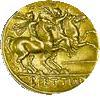 UNIVERSITÀ DEGLI STUDI DI CATANZARO "MAGNA GRAECIA"SCUOLA DI MEDICINA E CHIRURGIACorso di Laurea in INFERMIERISTICA – Sede di A.A. 2017/2018Coordinatore Didattico: Prof. Umberto AGUGLIAManagement Didattico: Dott.ssa Stefania PARISICalendario lezioni II anno I semestre            DATA                                                ORARIO                               Corso Integrato                                                 MATERIA                                                                      DOCENTELunedì 6 novembre9.00 – 11.00Lunedì 6 novembre11.00 – 13.00Lunedì 6 novembre14.30 – 16.30EBMInfermieristica basata sull’evidenza scientificaDott. FedericoLunedì 6 novembre16.30 – 18.30EBMInfermieristica basata sull’evidenza scientificaDott. FedericoMartedì 7 novembre9.00 – 11.00Martedì 7 novembre11.00 – 13.00Martedì 7 novembre14.30 – 16.30Chirurgia SpecialisticaScienze infermieristiche Dott. CucinottaMartedì 7 novembre16.30 – 18.30Chirurgia SpecialisticaScienze infermieristicheDott. CucinottaMercoledì 8 novembre9.00 – 11.00Mercoledì 8 novembre11.00 – 13.00Mercoledì 8 novembre14.30 – 16.30Mercoledì 8 novembre16.30 – 18.30Giovedì 9 novembre9.00 – 11.00Giovedì 9 novembre11.00 – 13.00Giovedì 9 novembre15.30 – 17.30 EBMInfermieristica basata sull’evidenza scientificaDott. FedericoGiovedì 9 novembre17.30 – 18.30EBMInfermieristica basata sull’evidenza scientificaDott. FedericoVenerdì 10 novembre9.00 – 11.00Venerdì 10 novembre11-00 – 13.00Venerdì 10 novembre14.30 – 16.30Chirurgia specialisticaScienze infermieristicheDott. CucinottaVenerdì 10 novembre16.30 – 18.30Chirurgia specialisticaScienze infermieristicheDott. CucinottaLunedì 13 novembre9.00 – 11.00Lunedì 13 novembre11.00 – 13.00Lunedì 13 novembre14.30 – 16.30Lunedì 13 novembre16.30 – 18.30Martedì 14 novembre 9.00 – 11.00Martedì 14 novembre11.00 – 13.00Martedì 14 novembre14.30 – 16.30EBMInfermieristica basata sull’evidenza scientificaDott. FedericoMartedì 14 novembre16.30 – 18.30EBMInfermieristica basata sull’evidenza scientificaDott. FedericoMercoledì 15 novembre9.00 – 11.00Mercoledì 15 novembre11.00 – 13.00Mercoledì 15 novembre14.30 – 16.30Mercoledì 15 novembre16.30 – 18.30Giovedì 16 novembre9.00 – 11.00Giovedì 16 novembre11.00 – 13.00Giovedì 16 novembre14.30 – 16.30Chirurgia specialisticaInfermieristica chirurgicaDott. CucinottaGiovedì 16 novembre16.30 – 18.30Chirurgia specialisticaInfermieristica chirurgicaDott. CucinottaVenerdì 17 novembre9.00 – 11.00EBMInfermieristica basata sull’evidenza scientificaDott. FedericoVenerdì 17 novembre11.00 – 14.00EBMInfermieristica basata sull’evidenza scientificaDott. FedericoVenerdì 17 novembre14.30 – 16.30Venerdì 17 novembre16.30 – 18.30Lunedì 20 novembre9.30 – 12.30Lunedì 20 novembre11.00 – 13.00Lunedì 20 novembre14.30 – 16.30Lunedì 20 novembre16.30 – 18.30Martedì 21 novembre9.00 – 11.00Martedì 21 novembre11.00 – 13.00Martedì 21 novembre14.30 – 16.30 Chirurgia specialisticaInfermieristica chirurgicaDott. CucinottaMartedì 21 novembre16.30 – 18.30Chirurgia specialisticaInfermieristica chirurgicaDott. CucinottaMercoledì 22 novembre9.00 – 11.00Mercoledì 22 novembre11-00 – 13.00Mercoledì 22 novembre14.30 – 16.30Mercoledì 22 novembre16.30 – 18.30Giovedì 23 novembre9.00 – 11.00Giovedì 23 novembre11.00 – 13.00Giovedì 23 novembre14.30 – 16.30Giovedì 23 novembre16.30 – 18.30Venerdì 24 novembre9.00 – 11.00Venerdì 24 novembre11.00 – 13.00Venerdì 24 novembre14.30 – 16.30Chirurgia specialisticaInfermieristica chirurgicaDott. CucinottaVenerdì 24 novembre16.30 – 18.30Chirurgia specialisticaInfermieristica chirurgicaDott. CucinottaLunedì 27 novembre9.00 – 11.00Lunedì 27 novembre11.00 – 13.00Lunedì 27 novembre14.00 – 16.00Lunedì 27 novembre16.00 – 18.00Martedì 28 novembre9.00 – 11.00Martedì 28 novembre11.00 – 13.00Martedì 28 novembre14.30 – 16.30 Martedì 28 novembre16.30 – 18.30Mercoledì 29 novembre9.00 – 11.00Mercoledì 29 novembre11-00 – 13.00Mercoledì 29 novembre14.30 – 16.30Mercoledì 29 novembre16.30 – 18.30Giovedì 30 novembre 9.00 – 11.00Giovedì 30 novembre11.00 – 13.00Giovedì 30 novembre14.30 – 16.30Chirurgia specialisticaInfermieristica chirurgicaDott. CucinottaGiovedì 30 novembre16.30 – 18.30Chirurgia specialisticaInfermieristica chirurgicaDott. CucinottaVenerdì 1 dicembre 9.00 – 11.00Venerdì 1 dicembre11.00 – 13.00Venerdì 1 dicembre14.30 – 16.30Venerdì 1 dicembre16.30 – 18.30Lunedì 4 dicembre9.00 – 11.00Lunedì 4 dicembre 11.00 – 13.00Lunedì 4 dicembre14.30 – 16.30Lunedì 4 dicembre16.30 – 18.30Martedì 5 dicembre9.00 – 11.00Martedì 5 dicembre11.00 – 13.00Martedì 5 dicembre14.30 – 16.30Martedì 5 dicembre16.30 – 18.30Mercoledì 6 dicembre9.00 – 11.00Mercoledì 6 dicembre11.00 – 13.00Mercoledì 6 dicembre 14.30 – 16.30Mercoledì 6 dicembre16.30 – 18.30Giovedì 7 dicembre9.00 – 11.00Giovedì 7 dicembre11.00 – 13.00Giovedì 7 dicembre14.30 – 16.30Giovedì 7 dicembre16.30 – 18.30Lunedì 11 dicembre9.00 – 11.00Lunedì 11 dicembre11.00 – 13.00Lunedì 11 dicembre 14.30 – 16.30Lunedì 11 dicembre16.30 – 18.30Martedì 12 dicembre9.00 – 11.00Martedì 12 dicembre11.00 – 13.00Martedì 12 dicembre14.30 – 16.30Martedì 12 dicembre16.30 – 18.30Mercoledì 13 dicembre9.00 – 11.00Mercoledì 13 dicembre11.00 – 13.00Mercoledì 13 dicembre14.30 – 16.30Mercoledì 13 dicembre  16.30 – 18.30Giovedì 14 dicembre9.00 – 11.00Giovedì 14 dicembre11.00 – 13.00Giovedì 14 dicembre14.30 – 16.30Giovedì 14 dicembre 16.30 – 18.30Venerdì 15 dicembre 9.00 – 11.00Venerdì 15 dicembre11.0 – 13.00Venerdì 15 dicembre14.30 – 16.30Venerdì 15 dicembre16.30 – 18.30